The BTHK Potential Roost Feature (PRF) recording formInstructionsUpon completion, EVERY box should have a value in it. If they do not, anyone attempting to use the data will be left in doubt whether the blank represents a negative or an oversight. All numeric values should be in metres (m) or centimetres (cm). If the resolution is in mm then this should be entered as cm/mm (so 81 mm would be entered as 8.1 cm). This is because that is the recording criteria in the BTHK project and therefore the way the data is presented on the Database. Adopting cm uses less space and experience has shown that it results in less confusion when the data is used for practical purposes. Any questions or requests for clarification should be directed to info@battreehabitatkey.comIt may take a couple of days for someone to answer but be patient and you will get a response.** Cleanliness categories have a primary (i.e. clean or dirty) and then any associated secondary is ticked where it is observed.The BTHK template for the presentation of the results of intelligence-gatheringThe BTHK template for a tree species summary tableThe BTHK desk-study Field SummaryKey: RL = “Reasonable likelihood” (i.e. ‘more-likely-than-not’) & P = ‘Potential’.The BTHK ground-truthing recording formThe BTHK ground-truthing account template*RL: Reasonable likelihood / P: PotentialThe BTHK template for the presentation of repeat close-inspection dataThe BTHK remote-observation recording formGROUNDSMAN*SITE NAMESITE NAMESITE NAMESITE NAMESITE NAMEGROUNDSMAN*DATEDATEDATEDATEDATEGROUNDSMAN*HABITAT (Phase 1 where known)HABITAT (Phase 1 where known)HABITAT (Phase 1 where known)HABITAT (Phase 1 where known)HABITAT (Phase 1 where known)GROUNDSMAN*O.S. GRID REFERENCE O.S. GRID REFERENCE O.S. GRID REFERENCE O.S. GRID REFERENCE O.S. GRID REFERENCE GROUNDSMAN*Tag numberTag numberTag numberTag numberTag numberGROUNDSMAN*TREE SPECIESTREE SPECIESTREE SPECIESTREE SPECIESTREE SPECIESGROUNDSMAN*TREE ALIVE/DEADTREE ALIVE/DEADTREE ALIVE/DEADTREE ALIVE/DEADTREE ALIVE/DEADGROUNDSMAN*DBH (Diameter at Breast Height)DBH (Diameter at Breast Height)DBH (Diameter at Breast Height)DBH (Diameter at Breast Height)DBH (Diameter at Breast Height)GROUNDSMAN*TREE HEIGHT TREE HEIGHT TREE HEIGHT TREE HEIGHT TREE HEIGHT GROUNDSMAN*PRF on STEM/LIMBPRF on STEM/LIMBPRF on STEM/LIMBPRF on STEM/LIMBPRF on STEM/LIMBGROUNDSMAN*PRF TYPEPRF TYPEPRF TYPEPRF TYPEPRF TYPEGROUNDSMAN*DIRECTION PRF FACESDIRECTION PRF FACESDIRECTION PRF FACESDIRECTION PRF FACESDIRECTION PRF FACESCLIMBERMEASUREMENTSPRF HEIGHT (m)PRF HEIGHT (m)PRF HEIGHT (m)PRF HEIGHT (m)CLIMBERMEASUREMENTSDPH (Diameter at PRF Height)DPH (Diameter at PRF Height)DPH (Diameter at PRF Height)DPH (Diameter at PRF Height)CLIMBERMEASUREMENTSENTRANCEHeight (cm)Height (cm)Height (cm)CLIMBERMEASUREMENTSENTRANCEWidth (cm)Width (cm)Width (cm)CLIMBERMEASUREMENTSINTERNALHeight (cm)Height (cm)Height (cm)CLIMBERMEASUREMENTSINTERNALWidth (cm)Width (cm)Width (cm)CLIMBERMEASUREMENTSINTERNALDepth (cm)Depth (cm)Depth (cm)CLIMBERROOSTING EVIDENCE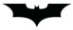 Droppings: yes or no? (look in base)Droppings: yes or no? (look in base)Droppings: yes or no? (look in base)Droppings: yes or no? (look in base)Droppings: yes or no? (look in base)CLIMBERROOSTING EVIDENCEBats (look in cavity)SpeciesSpeciesSpeciesSpeciesCLIMBERROOSTING EVIDENCEBats (look in cavity)Number of batsNumber of batsNumber of batsNumber of batsCLIMBERROOSTING EVIDENCEBats (look in cavity)Torpid or awakeTorpid or awakeTorpid or awakeTorpid or awakeCLIMBERROOSTING EVIDENCEBats (look in cavity)Above/below/to side of entranceAbove/below/to side of entranceAbove/below/to side of entranceAbove/below/to side of entranceCLIMBERROOSTING EVIDENCEBats (look in cavity)Distance from entrance (cm)Distance from entrance (cm)Distance from entrance (cm)Distance from entrance (cm)CLIMBERINTERNAL CONDITIONS:(Tick as many of the following as are applicable. Where a field is negative please put a cross.)There should be a value in EVERY box:  or XSMELLNoneNonePleasantPleasantNot unpleasantUnpleasantUnpleasantCLIMBERINTERNAL CONDITIONS:(Tick as many of the following as are applicable. Where a field is negative please put a cross.)There should be a value in EVERY box:  or XSMELLCLIMBERINTERNAL CONDITIONS:(Tick as many of the following as are applicable. Where a field is negative please put a cross.)There should be a value in EVERY box:  or XSUBSTRATESmoothSmoothBobbly Bobbly BumpyRoughRoughCLIMBERINTERNAL CONDITIONS:(Tick as many of the following as are applicable. Where a field is negative please put a cross.)There should be a value in EVERY box:  or XSUBSTRATECLIMBERINTERNAL CONDITIONS:(Tick as many of the following as are applicable. Where a field is negative please put a cross.)There should be a value in EVERY box:  or XSUBSTRATEClean** =Clean** =Waxy Waxy Blackened Polished Polished CLIMBERINTERNAL CONDITIONS:(Tick as many of the following as are applicable. Where a field is negative please put a cross.)There should be a value in EVERY box:  or XSUBSTRATECLIMBERINTERNAL CONDITIONS:(Tick as many of the following as are applicable. Where a field is negative please put a cross.)There should be a value in EVERY box:  or XSUBSTRATEDirty** =Dirty** =DustyDustyDebrisSludgySludgyCLIMBERINTERNAL CONDITIONS:(Tick as many of the following as are applicable. Where a field is negative please put a cross.)There should be a value in EVERY box:  or XSUBSTRATECLIMBERINTERNAL CONDITIONS:(Tick as many of the following as are applicable. Where a field is negative please put a cross.)There should be a value in EVERY box:  or XHUMIDITYDryDryDampDampWetMildewMildewCLIMBERINTERNAL CONDITIONS:(Tick as many of the following as are applicable. Where a field is negative please put a cross.)There should be a value in EVERY box:  or XHUMIDITYCLIMBERINTERNAL CONDITIONS:(Tick as many of the following as are applicable. Where a field is negative please put a cross.)There should be a value in EVERY box:  or XAPEX SHAPEDomeDomeSpireSpirePeak/wedgeFlatFlatCLIMBERINTERNAL CONDITIONS:(Tick as many of the following as are applicable. Where a field is negative please put a cross.)There should be a value in EVERY box:  or XAPEX SHAPECLIMBERINTERNAL CONDITIONS:(Tick as many of the following as are applicable. Where a field is negative please put a cross.)There should be a value in EVERY box:  or XAPEX SHAPEChamberedChamberedChamberedChamberedTubeTubeTubeCLIMBERINTERNAL CONDITIONS:(Tick as many of the following as are applicable. Where a field is negative please put a cross.)There should be a value in EVERY box:  or XAPEX SHAPECLIMBERINTERNAL CONDITIONS:(Tick as many of the following as are applicable. Where a field is negative please put a cross.)There should be a value in EVERY box:  or XCOMPETITORS(invertebrates, birds, mammals?)COMPETITORS(invertebrates, birds, mammals?)*PHOTOS1. Contextual photo showing tree in habitat1. Contextual photo showing tree in habitat1. Contextual photo showing tree in habitat1. Contextual photo showing tree in habitat1. Contextual photo showing tree in habitat1. Contextual photo showing tree in habitat1. Contextual photo showing tree in habitat*PHOTOS2. Close-up photo of the PRF2. Close-up photo of the PRF2. Close-up photo of the PRF2. Close-up photo of the PRF2. Close-up photo of the PRF2. Close-up photo of the PRF2. Close-up photo of the PRF*FORMCheck the form to ensure every box has a value Check the form to ensure every box has a value Check the form to ensure every box has a value Check the form to ensure every box has a value Check the form to ensure every box has a value Check the form to ensure every box has a value Check the form to ensure every box has a value HABITAT TYPETOPOGRAPHYLevel (i.e. 0-10º)TOPOGRAPHYSloping (i.e. over 10º)SITUATIONCentralSITUATIONCorridorSITUATIONEdgeCANOPY HEIGHT RANGECANOPY TREE SPECIESDBH RANGEDBH RANGEABUNDANCEABUNDANCEABUNDANCEABUNDANCEABUNDANCECANOPY TREE SPECIESDBH RANGEDBH RANGEABUNDANCEABUNDANCEABUNDANCEABUNDANCEABUNDANCECANOPY TREE SPECIESDBH RANGEDBH RANGEABUNDANCEABUNDANCEABUNDANCEABUNDANCEABUNDANCECANOPY TREE SPECIESDBH RANGEDBH RANGEABUNDANCEABUNDANCEABUNDANCEABUNDANCEABUNDANCECANOPY TREE SPECIESDBH RANGEDBH RANGEABUNDANCEABUNDANCEABUNDANCEABUNDANCEABUNDANCESHRUB-LAYER TREE SPECIESDBH RANGEDBH RANGEABUNDANCEABUNDANCEABUNDANCEABUNDANCEABUNDANCESHRUB-LAYER TREE SPECIESDBH RANGEDBH RANGEABUNDANCEABUNDANCEABUNDANCEABUNDANCEABUNDANCESHRUB-LAYER TREE SPECIESDBH RANGEDBH RANGEABUNDANCEABUNDANCEABUNDANCEABUNDANCEABUNDANCESHRUB-LAYER TREE SPECIESDBH RANGEDBH RANGEABUNDANCEABUNDANCEABUNDANCEABUNDANCEABUNDANCESHRUB-LAYER TREE SPECIESDBH RANGEDBH RANGEABUNDANCEABUNDANCEABUNDANCEABUNDANCEABUNDANCEBAT SPECIES INVENTORY (DATA-SEARCH)BAT SPECIES INVENTORY (DATA-SEARCH)BAT SPECIES INVENTORY (DATA-SEARCH)BarbastelleBechstein’s batAlcathoe’s batBrandt’s batDaubenton’s batWhiskered batNatterer’s batLeisler’s batNoctuleNathusius’ pipistrelleCommon pipistrelleSoprano pipistrelleSoprano pipistrelleBrown long-eared batLesser horseshoe batBAT SPECIES PRESENT IN COUNTYBAT SPECIES PRESENT IN COUNTYBAT SPECIES PRESENT IN COUNTYBAT SPECIES RECORDED ROOSTING ON-SITEBAT SPECIES RECORDED ROOSTING ON-SITEBAT SPECIES RECORDED ROOSTING ON-SITEBAT SPECIES RECORDED IN-FLIGHT ON-SITEBAT SPECIES RECORDED IN-FLIGHT ON-SITEBAT SPECIES RECORDED IN-FLIGHT ON-SITEBAT SPECIES RECORDED ROOSTING OFF-SITE AND FOR WHICH THE SITE IS WITHIN THE CORE SUSTENANCE ZONEBAT SPECIES RECORDED ROOSTING OFF-SITE AND FOR WHICH THE SITE IS WITHIN THE CORE SUSTENANCE ZONEBAT SPECIES RECORDED ROOSTING OFF-SITE AND FOR WHICH THE SITE IS WITHIN THE CORE SUSTENANCE ZONESTAGE 1TREE SPECIESTREE SPECIESTREE SPECIESTREE SPECIESTREE SPECIESTREE SPECIESTREE SPECIESSTAGE 1DIAMETER at BREAST HEIGHTDIAMETER at BREAST HEIGHTDIAMETER at BREAST HEIGHTDIAMETER at BREAST HEIGHTDIAMETER at BREAST HEIGHTDIAMETER at BREAST HEIGHTDIAMETER at BREAST HEIGHTDIAMETER at BREAST HEIGHTDIAMETER at BREAST HEIGHTDIAMETER at BREAST HEIGHTDIAMETER at BREAST HEIGHTDIAMETER at BREAST HEIGHTDIAMETER at BREAST HEIGHTDIAMETER at BREAST HEIGHTSTAGE 1DBH RANGE OF SPECIMENS OF THE SPECIES ON SITEDBH RANGE OF SPECIMENS OF THE SPECIES ON SITEDBH RANGE OF SPECIMENS OF THE SPECIES ON SITEDBH RANGE OF SPECIMENS OF THE SPECIES ON SITEDBH RANGE OF SPECIMENS OF THE SPECIES ON SITEDBH RANGE OF SPECIMENS OF THE SPECIES ON SITEDBH RANGE OF SPECIMENS OF THE SPECIES ON SITEDBH RANGE OF SPECIMENS OF THE SPECIES ON SITEDBH RANGE OF SPECIMENS OF THE SPECIES ON SITEDBH RANGE OF SPECIMENS OF THE SPECIES ON SITESTAGE 1Minimum DBH at which species is proven to form Disease & Decay PRF Minimum DBH at which species is proven to form Disease & Decay PRF Minimum DBH at which species is proven to form Disease & Decay PRF Minimum DBH at which species is proven to form Disease & Decay PRF Minimum DBH at which species is proven to form Disease & Decay PRF Minimum DBH at which species is proven to form Disease & Decay PRF Minimum DBH at which species is proven to form Disease & Decay PRF Trees within DBH range present on site (Y/N?Trees within DBH range present on site (Y/N?Trees within DBH range present on site (Y/N?Trees within DBH range present on site (Y/N?STAGE 1Minimum DBH at which species is proven to form Damage PRF Minimum DBH at which species is proven to form Damage PRF Minimum DBH at which species is proven to form Damage PRF Minimum DBH at which species is proven to form Damage PRF Minimum DBH at which species is proven to form Damage PRF Minimum DBH at which species is proven to form Damage PRF Minimum DBH at which species is proven to form Damage PRF Trees within DBH range present on site (Y/N)?Trees within DBH range present on site (Y/N)?Trees within DBH range present on site (Y/N)?Trees within DBH range present on site (Y/N)?STAGE 1Minimum DBH at which species is proven to hold Association PRF Minimum DBH at which species is proven to hold Association PRF Minimum DBH at which species is proven to hold Association PRF Minimum DBH at which species is proven to hold Association PRF Minimum DBH at which species is proven to hold Association PRF Minimum DBH at which species is proven to hold Association PRF Minimum DBH at which species is proven to hold Association PRF Trees within DBH range present on site (Y/N)?Trees within DBH range present on site (Y/N)?Trees within DBH range present on site (Y/N)?Trees within DBH range present on site (Y/N)?STAGE 2PRF POTENTIALLY PRESENT THAT ROOSTING BATS HAVE BEEN PROVEN TO EXPLOITPRF POTENTIALLY PRESENT THAT ROOSTING BATS HAVE BEEN PROVEN TO EXPLOITPRF POTENTIALLY PRESENT THAT ROOSTING BATS HAVE BEEN PROVEN TO EXPLOITPRF POTENTIALLY PRESENT THAT ROOSTING BATS HAVE BEEN PROVEN TO EXPLOITPRF POTENTIALLY PRESENT THAT ROOSTING BATS HAVE BEEN PROVEN TO EXPLOITPRF POTENTIALLY PRESENT THAT ROOSTING BATS HAVE BEEN PROVEN TO EXPLOITPRF POTENTIALLY PRESENT THAT ROOSTING BATS HAVE BEEN PROVEN TO EXPLOITPRF POTENTIALLY PRESENT THAT ROOSTING BATS HAVE BEEN PROVEN TO EXPLOITPRF POTENTIALLY PRESENT THAT ROOSTING BATS HAVE BEEN PROVEN TO EXPLOITPRF POTENTIALLY PRESENT THAT ROOSTING BATS HAVE BEEN PROVEN TO EXPLOITPRF POTENTIALLY PRESENT THAT ROOSTING BATS HAVE BEEN PROVEN TO EXPLOITPRF POTENTIALLY PRESENT THAT ROOSTING BATS HAVE BEEN PROVEN TO EXPLOITPRF POTENTIALLY PRESENT THAT ROOSTING BATS HAVE BEEN PROVEN TO EXPLOITPRF POTENTIALLY PRESENT THAT ROOSTING BATS HAVE BEEN PROVEN TO EXPLOITSTAGE 2Disease & DecayDisease & DecayDisease & DecayY/NY/NDamageDamageDamageDamageY/NY/NAssociationY/NY/NSTAGE 2Woodpecker-holeWoodpecker-holeWoodpecker-holeLightning-strikeLightning-strikeLightning-strikeLightning-strikeFlutingSTAGE 2Squirrel-holeSquirrel-holeSquirrel-holeHazard-beamHazard-beamHazard-beamHazard-beamIvySTAGE 2Knot-holeKnot-holeKnot-holeSubsidence-crackSubsidence-crackSubsidence-crackSubsidence-crackSTAGE 2Pruning-cutPruning-cutPruning-cutShearing-crackShearing-crackShearing-crackShearing-crackSTAGE 2Tear-outTear-outTear-outTransverse-snapTransverse-snapTransverse-snapTransverse-snapSTAGE 2WoundWoundWoundWeldWeldWeldWeldSTAGE 2CankerCankerCankerLifting-barkLifting-barkLifting-barkLifting-barkSTAGE 2Compression-forkCompression-forkCompression-forkDesiccation-fissureDesiccation-fissureDesiccation-fissureDesiccation-fissureSTAGE 2Butt-rotButt-rotButt-rotFrost-crackFrost-crackFrost-crackFrost-crackSTAGE 3ENVIRONMENTENVIRONMENTENVIRONMENTENVIRONMENTENVIRONMENTENVIRONMENTENVIRONMENTENVIRONMENTENVIRONMENTENVIRONMENTENVIRONMENTENVIRONMENTENVIRONMENTENVIRONMENTSTAGE 3HABITATHABITATHABITATHABITATY/NY/NPRF POTENTIALLY PRESENT WITHIN SITE (list)PRF POTENTIALLY PRESENT WITHIN SITE (list)PRF POTENTIALLY PRESENT WITHIN SITE (list)PRF POTENTIALLY PRESENT WITHIN SITE (list)PRF POTENTIALLY PRESENT WITHIN SITE (list)PRF POTENTIALLY PRESENT WITHIN SITE (list)PRF POTENTIALLY PRESENT WITHIN SITE (list)PRF POTENTIALLY PRESENT WITHIN SITE (list)STAGE 3TOPOGRAPHYLevelLevelLevelSTAGE 3TOPOGRAPHYSlopingSlopingSlopingSTAGE 3SITUATIONCentralCentralCentralSTAGE 3SITUATIONCorridorCorridorCorridorSTAGE 3SITUATIONEdgeEdgeEdgeSTAGE 4BAT SPECIESBAT SPECIESBAT SPECIESBAT SPECIESBAT SPECIESBAT SPECIESBAT SPECIESBAT SPECIESBAT SPECIESBAT SPECIESBAT SPECIESBAT SPECIESBAT SPECIESBAT SPECIESSTAGE 4Species proven to exploit PRF potentially present in this contextSpecies proven to exploit PRF potentially present in this contextY/NY/NY/NCounty inventoryCounty inventoryCounty inventoryY/NY/NData-search resultData-search resultData-search resultY/NSTAGE 4BarbastelleBarbastelleBarbastelleBarbastelleBarbastelleBarbastelleBarbastelleBarbastelleSTAGE 4Bechstein’s batBechstein’s batBechstein’s batBechstein’s batBechstein’s batBechstein’s batBechstein’s batBechstein’s batSTAGE 4Alcathoe’s batAlcathoe’s batAlcathoe’s batAlcathoe’s batAlcathoe’s batAlcathoe’s batAlcathoe’s batAlcathoe’s batSTAGE 4Brandt’s batBrandt’s batBrandt’s batBrandt’s batBrandt’s batBrandt’s batBrandt’s batBrandt’s batSTAGE 4Daubenton’s batDaubenton’s batDaubenton’s batDaubenton’s batDaubenton’s batDaubenton’s batDaubenton’s batDaubenton’s batSTAGE 4Whiskered batWhiskered batWhiskered batWhiskered batWhiskered batWhiskered batWhiskered batWhiskered batSTAGE 4Natterer’s batNatterer’s batNatterer’s batNatterer’s batNatterer’s batNatterer’s batNatterer’s batNatterer’s batSTAGE 4Leisler’s batLeisler’s batLeisler’s batLeisler’s batLeisler’s batLeisler’s batLeisler’s batLeisler’s batSTAGE 4Noctule	Noctule	Noctule	Noctule	Noctule	Noctule	Noctule	Noctule	STAGE 4Nathusius’ pipistrelleNathusius’ pipistrelleNathusius’ pipistrelleNathusius’ pipistrelleNathusius’ pipistrelleNathusius’ pipistrelleNathusius’ pipistrelleNathusius’ pipistrelleSTAGE 4Common pipistrelleCommon pipistrelleCommon pipistrelleCommon pipistrelleCommon pipistrelleCommon pipistrelleCommon pipistrelleCommon pipistrelleSTAGE 4Soprano pipistrelleSoprano pipistrelleSoprano pipistrelleSoprano pipistrelleSoprano pipistrelleSoprano pipistrelleSoprano pipistrelleSoprano pipistrelleSTAGE 4Brown long-eared batBrown long-eared batBrown long-eared batBrown long-eared batBrown long-eared batBrown long-eared batBrown long-eared batBrown long-eared batSTAGE 4Lesser horseshoe-batLesser horseshoe-batLesser horseshoe-batLesser horseshoe-batLesser horseshoe-batLesser horseshoe-batLesser horseshoe-batLesser horseshoe-batSITE NAMETREE SPECIESBAT SPECIESDisease & DecayDisease & DecayDisease & DecayDisease & DecayDisease & DecayDisease & DecayDisease & DecayDisease & DecayDisease & DecayDamageDamageDamageDamageDamageDamageDamageDamageDamageAssociationAssociationBAT SPECIESWoodpecker-holeSquirrel-holeKnot-holePruning-cutTear-outWoundCankerCompression-forkButt-rotLightning-strikeHazard-beamSubsidence-crackShearing-crackTransverse-snapWeldLifting-barkDesiccation-fissureFrost-crackFlutingIvyBarbastelleBechstein’s batAlcathoe’s batBrandt’s batDaubenton’s batWhiskered batNatterer’s batLeisler’s batNoctuleNathusius’ pipistrelleCommon pipistrelleSoprano pipistrelleBrown long-eared batLesser horseshoe-bat1st Recorder:1st Recorder:1st Recorder:2nd Recorder:2nd Recorder:GROUNDSMANSITE NAMESITE NAMEGROUNDSMANDATEDATEGROUNDSMANHABITAT (Phase 1)HABITAT (Phase 1)GROUNDSMANGRID REFERENCE (O.S. not lat/lon)GRID REFERENCE (O.S. not lat/lon)GROUNDSMANTag No. / Tree Ref.Tag No. / Tree Ref.GROUNDSMANTREE SPECIESTREE SPECIESGROUNDSMANTREE ALIVE/DEADTREE ALIVE/DEADGROUNDSMANDBH (Diameter at Breast Height)DBH (Diameter at Breast Height)GROUNDSMANTREE HEIGHT TREE HEIGHT GROUNDSMANPRF on STEM/LIMBPRF on STEM/LIMBGROUNDSMANPRF TYPEPRF TYPEGROUNDSMANDIRECTION PRF FACESDIRECTION PRF FACESGROUNDSMANPRF HEIGHT (approximate)PRF HEIGHT (approximate)GROUNDSMANCOMMENTSDo not forget the photographs!Do not forget the photographs!Do not forget the photographs!CONTEXTUAL PHOTOCONTEXTUAL PHOTOCONTEXTUAL PHOTOCONTEXTUAL PHOTOPRF CLOSE-UP PHOTOinsertinsertinsertinsertinsertSITE NAMESITE NAMESITE NAMETREE REFERENCE/TAG No.TREE REFERENCE/TAG No.TREE REFERENCE/TAG No.O.S. GRID REFERENCE O.S. GRID REFERENCE O.S. GRID REFERENCE TREE SPECIESTREE SPECIESTREE SPECIESPRF TYPESATISFIES STAGE 1 CRITERIA? Y/NSATISFIES STAGE 1 CRITERIA? Y/NSATISFIES STAGE 1 CRITERIA? Y/NSATISFIES STAGE 1 CRITERIA? Y/NSATISFIES STAGE 1 CRITERIA? Y/NSATISFIES STAGE 1 CRITERIA? Y/NSATISFIES STAGE 1 CRITERIA? Y/NSATISFIES STAGE 1 CRITERIA? Y/NPRF HEIGHTSATISFIES STAGE 2 CRITERIA? Y/NSATISFIES STAGE 2 CRITERIA? Y/NSATISFIES STAGE 2 CRITERIA? Y/NSATISFIES STAGE 2 CRITERIA? Y/NSATISFIES STAGE 2 CRITERIA? Y/NSATISFIES STAGE 2 CRITERIA? Y/NSATISFIES STAGE 2 CRITERIA? Y/NSATISFIES STAGE 2 CRITERIA? Y/NBAT SPECIESPredicted presence (RL/P*)SEASON SEASON SEASON SEASON SEASON SEASON SEASON SEASON SEASON SEASON SEASON SEASON SEASON SEASON BAT SPECIESPredicted presence (RL/P*)WinterWinterTransitory(spring-flux)Transitory(spring-flux)MaternityMaternityMaternityMaternityMatingMatingTransitory(autumn-flux)Transitory(autumn-flux)Transitory(autumn-flux)Transitory(autumn-flux)BAT SPECIESPredicted presence (RL/P*)WinterWinterTransitory(spring-flux)Transitory(spring-flux)PregnancyPregnancyNurseryNurseryMatingMatingTransitory(autumn-flux)Transitory(autumn-flux)Transitory(autumn-flux)Transitory(autumn-flux)BAT SPECIESPredicted presence (RL/P*)JanFebMarAprMayJunJulAugSepOctNovNovDecDecBarbastelleBechstein’s batAlcathoe’s batBrandt’s batDaubenton’s batNatterer’s batWhiskered batLeisler’s batNoctuleNathusius pipistrelleCommon pipistrelleSoprano pipistrelleBrown long-eared batLesser horseshoe-batVITALITY (alive / moribund / dead)VITALITY (alive / moribund / dead)VITALITY (alive / moribund / dead)VITALITY (alive / moribund / dead)VITALITY (alive / moribund / dead)VITALITY (alive / moribund / dead)ACCESS POSSIBLE (Y/N)?ACCESS POSSIBLE (Y/N)?ACCESS POSSIBLE (Y/N)?ACCESS POSSIBLE (Y/N)?ACCESS POSSIBLE (Y/N)?ACCESS POSSIBLE (Y/N)?ROOST RECORDS HELD ON BTHK DATABASE COMPARABLE TO THIS CONTEXT (Y/N)?Identify the roost position. List any field-signs associated with bat presence and any competitorsROOST RECORDS HELD ON BTHK DATABASE COMPARABLE TO THIS CONTEXT (Y/N)?Identify the roost position. List any field-signs associated with bat presence and any competitorsROOST RECORDS HELD ON BTHK DATABASE COMPARABLE TO THIS CONTEXT (Y/N)?Identify the roost position. List any field-signs associated with bat presence and any competitorsROOST RECORDS HELD ON BTHK DATABASE COMPARABLE TO THIS CONTEXT (Y/N)?Identify the roost position. List any field-signs associated with bat presence and any competitorsROOST RECORDS HELD ON BTHK DATABASE COMPARABLE TO THIS CONTEXT (Y/N)?Identify the roost position. List any field-signs associated with bat presence and any competitorsROOST RECORDS HELD ON BTHK DATABASE COMPARABLE TO THIS CONTEXT (Y/N)?Identify the roost position. List any field-signs associated with bat presence and any competitorsTree reference No:Tree reference No:Tree reference No:Tree reference No:Tree reference No:Tree reference No:Tree reference No:Tree reference No:CATEGORYCRITERIADATEDATEDATEDATEDATEDATECATEGORYCRITERIABATSBats (note species and numbers)BATSAbove entrance: aBelow: bSide: sBATSDistance from entrance (cm)DROPPINGS PRESENTDROPPINGS PRESENTBAT-FLIES PRESENTBAT-FLIES PRESENTENTRANCE DIMENSIONSHeightENTRANCE DIMENSIONSWidthINTERNAL DIMENSIONSHeightHeightINTERNAL DIMENSIONSWidth (i.e. diameter)Width (i.e. diameter)INTERNAL DIMENSIONSDepthDepthINTERNAL VOLUMEINTERNAL VOLUMEAPEX SHAPEHUMIDITYDryHUMIDITYDampHUMIDITYWetODOURNoneODOURPleasant ODOURNot unpleasant ODOURUnpleasant TEXTURESmoothTEXTUREBobblyTEXTUREBumpyTEXTURERoughCLEANLINESSCleanCLEANLINESSWaxyCLEANLINESSBlackenedCLEANLINESSPolishedCLEANLINESSDirty CLEANLINESSDustyCLEANLINESSDebrisCLEANLINESSSludgyCOMPETITORS PRESENTCOMPETITORS PRESENTSURVEYOR NAME(S)DATETREE LOCATIONO.S. Grid ref:CAMERA LOCATIONO.S. Grid ref: TIMINGTIMINGSURVEY COMMENCEDSUNSET TIMESURVEY COMPLETECONDITIONS UPON COMMENCINGCONDITIONS UPON COMMENCINGCLOUD-COVERWINDRAINTEMPERATURE°CCONDITIONS UPON COMPLETIONCONDITIONS UPON COMPLETIONCLOUD-COVERWINDRAINTEMPERATURE°CRESULTRESULTDROPPINGSEMERGENCE OR RETURN?FAMILY/SPECIESCOUNTVISITATIONVISITATIONFAMILY/SPECIES & NUMBERINVESTIGATIONINVESTIGATIONFAMILY/SPECIES & NUMBER